INDICAÇÃO Nº 438/2016Sugere ao Poder Executivo Municipal que efetue a revitalização da camada asfáltica, de Rua localizada na Vila Sartori.Excelentíssimo Senhor Prefeito Municipal, Nos termos do Art. 108 do Regimento Interno desta Casa de Leis, dirijo-me a Vossa Excelência para sugerir que, por intermédio do Setor competente, efetue a revitalização da camada asfáltica da Rua Paraguai, cruzamento com a Rua Argentina, Vila Sartori.Justificativa:Após as fortes chuvas, a camada asfáltica ficou totalmente deteriorada. Moradores Próximos alegam que, a referida rua esta intransitável, que danifica veículos e causa acidentes com ciclistas e principalmente motociclistas. Pedem a revitalização urgente.Plenário “Dr. Tancredo Neves”, em 23 de janeiro de 2.016.Gustavo Bagnoli-vereador-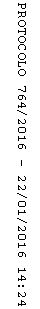 